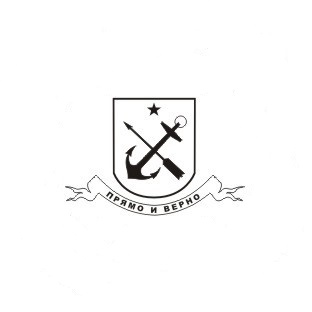 МУНИЦИПАЛЬНЫЙ СОВЕТ ВНУТРИГОРОДСКОГО МУНИЦИПАЛЬНОГО ОБРАЗОВАНИЯ САНКТ-ПЕТЕРБУРГА ПОСЕЛОК СТРЕЛЬНАVI СОЗЫВАРЕШЕНИЕ (проект)   от ________ 2021 года					                                             № __                                                      			Об утверждении  Положения «Об Общественном совете Муниципального образования поселок Стрельна»	В соответствии с Федеральным законом от 21.07.2014 N 212-ФЗ "Об основах общественного контроля в Российской Федерации", Уставом Муниципального образования поселок СтрельнаМУНИЦИПАЛЬНЫЙ СОВЕТРЕШИЛ:1. Утвердить Положение «Об Общественном совете Внутригородского муниципального образования Санкт-Петербурга поселок Стрельна», согласно Приложению № 1 к настоящему решению.2. Признать утратившим силу решение Муниципального Совета Муниципального образования поселок Стрельна от 06.04.2010 № 29 «О принятии Положения «Об Общественном совете Муниципального образования поселок Стрельна».3. Контроль за исполнением настоящего решения возложить на Главу Муниципального образования поселок Стрельна Беленкова Валерия Николаевича.4. Настоящее решение вступает в силу со дня официального опубликования (обнародования).Глава Муниципального образования,исполняющий полномочия председателя  Муниципального Совета                                                                                      В.Н. Беленков  Приложение № 1к Решению Муниципального Совета Муниципального образования поселок Стрельнаот ______ 2021 года  №___ПОЛОЖЕНИЕ                       об Общественном совете          Внутригородского муниципального образования Санкт-Петербурга поселок Стрельна1.	Общие положения1.1. Общественный совет Внутригородского муниципального образования Санкт-Петербурга поселок Стрельна (далее – Совет) является постоянно действующим коллегиальным общественным органом и формируется на основе добровольного участия в ее деятельности граждан Российской Федерации.1.2. Совет в своей деятельности руководствуется Конституцией Российской Федерации, федеральными конституционными законами, федеральными законами, иными нормативными правовыми актами Российской Федерации, законами Санкт-Петербурга, иными нормативными правовыми актами Санкт-Петербурга, нормативными и иными актами Муниципального образования пос. Стрельна, Уставом Муниципального образования пос. Стрельна, а также настоящим Положением.1.3. Совет не является юридическим лицом.1.4. Местонахождение Совета - город Санкт-Петербург, поселок Стрельна, Внутригородское муниципальное образование Санкт-Петербурга поселок Стрельна (далее - муниципальное образование, МО пос. Стрельна).Совет является совещательным органом и осуществляет свою деятельность на общественных началах.2. Цель и задачи деятельности Совета2.1. Совет призван обеспечить согласование общественно значимых интересов граждан, общественных объединений, иных некоммерческих организаций, органов государственной власти и органов местного самоуправления для решения наиболее важных вопросов экономического и социального развития муниципального образования, защиты прав и свобод граждан Российской Федерации, обеспечения демократических принципов развития гражданского общества в муниципальном образовании путем:2.1.1. привлечения граждан, общественных объединений и иных некоммерческих организаций, осуществляющих свою деятельность на территории муниципального образования;2.1.2. выдвижения и поддержки гражданских инициатив, имеющих значение для социального и экономического развития муниципального образования и направленных на реализацию конституционных прав и свобод граждан, прав и интересов общественных объединений и иных некоммерческих организаций, действующих на территории муниципального образования;2.1.3. осуществления общественного контроля за деятельностью органов местного самоуправления, а также за соблюдением свободы слова в муниципальных средствах массовой информации;2.1.4. содействие развитию гражданского общества в муниципальном образовании;2.1.5. оказания информационной, методической и иной поддержки общественным объединениям и иным некоммерческим организациям, деятельность которых направлена на развитие гражданского общества в муниципальном образовании.2.1.6. Поощрение граждан и организаций, внесших значительный вклад в экономическое и социальное развитие МО пос. Стрельны.2.1.7. Рассмотрение и разработка рекомендаций Муниципальному Совету Муниципального образования поселок Стрельна по наиболее важным вопросам экономического и социального развития, вопросам и проблемам, имеющим важное значение для жизнедеятельности МО пос. Стрельны.3. Полномочия Совета3.1. Для достижения поставленной цели и выполнения задач, указанных в разделе 2 настоящего Положения, Совет обладает следующими полномочиями:3.1.1. Проводить заседания, общественные обсуждения, опросы граждан, конференции, семинары, круглые столы и иные мероприятия.3.1.2. Разрабатывать и направлять в адрес Главы Муниципального образования поселок Стрельна предложения по социальным, экономическим, культурным, спортивным и иным вопросам, связанным с интересами жителей Муниципального образования поселок Стрельна и в пределах компетенции органов местного самоуправления.3.1.3. Совместно с Муниципальным Советом и Местной администрацией Муниципального образования поселок Стрельна обобщать  обращения организаций и граждан с последующей разработкой мероприятий по обеспечению защиты прав и свобод человека и гражданина, охране собственности и общественного порядка. 3.1.4. Принимать участие в мероприятиях, проводимых на территории Муниципального образования поселок Стрельна, по согласованию с Муниципальным Советом.3.2. Совет вправе:3.2.1. Запрашивать в соответствии с законодательством Российской Федерации у органов государственной власти, органов местного самоуправления, государственных и муниципальных организаций, иных органов и организаций, осуществляющих в соответствии с федеральными законами отдельные публичные полномочия, необходимую для осуществления общественного контроля информацию, за исключением информации, содержащей сведения, составляющие государственную тайну, сведения о персональных данных, и информации, доступ к которой ограничен федеральными законами;3.2.2. осуществлять общественный контроль в формах, предусмотренных Федеральным законом от 21.07.2014 N 212-ФЗ "Об основах общественного контроля в Российской Федерации" и другими федеральными законами;3.2.3. выступать в качестве инициатора, организатора мероприятий, проводимых при осуществлении общественного контроля, а также участвовать в проводимых мероприятиях;3.2.4. подготавливать по результатам осуществления общественного контроля итоговый документ и направлять его на рассмотрение в органы государственной власти, органы местного самоуправления, государственные и муниципальные организации, иные органы и организации, осуществляющие в соответствии с федеральными законами отдельные публичные полномочия;3.2.5. в случае выявления фактов нарушения прав и свобод человека и гражданина, прав и законных интересов общественных объединений и иных некоммерческих организаций направлять в соответствии с федеральным законодательством материалы, полученные в ходе осуществления общественного контроля, в органы прокуратуры;3.2.6. обращаться в суд в защиту прав неопределенного круга лиц, прав и законных интересов общественных объединений и иных некоммерческих организаций в случаях, предусмотренных федеральными законами;3.2.7. пользоваться иными правами, предусмотренными законодательством Российской Федерации.3.3. Совет обязан:3.3.1. соблюдать законодательство Российской Федерации об общественном контроле;3.3.2. соблюдать установленные федеральными законами ограничения, связанные с деятельностью государственных органов и органов местного самоуправления;3.3.3. не создавать препятствий законной деятельности органов государственной власти, органов местного самоуправления, государственных и муниципальных организаций, иных органов и организаций, осуществляющих в соответствии с федеральными законами отдельные публичные полномочия;3.3.4. соблюдать конфиденциальность полученной в ходе осуществления общественного контроля информации, если ее распространение ограничено федеральными законами;3.3.5. обнародовать информацию о своей деятельности по осуществлению общественного контроля и о результатах контроля в соответствии с Федеральным законом;3.3.6. нести иные обязанности, предусмотренные законодательством Российской Федерации.4. Структура и состав Совета4.1. Совет состоит из граждан, проживающих на территории Муниципального образования пос. Стрельна, а также руководителей или иных представителей организаций, предприятий и учреждений, осуществляющих деятельность на территории муниципального образования, давших свое согласие на включение в состав Совета и соответствующих требованиям настоящего положения.4.2. Руководители организаций, предприятий и учреждений, общественные деятели могут быть предложены в качестве кандидатур в состав Совета по представлениям общественных объединений, их ассоциаций и союзов, иных организаций, а также по предложениям членов Совета.4.3. Количество членов Совета 12 человек.4.4. Состав Совета утверждается Муниципальным Советом Муниципального образования поселок Стрельна по представлению Главы Муниципального образования на срок 1 год и обновляется при необходимости.4.5. Оперативное руководство деятельностью Совета и организацию работы Совета осуществляет председатель Совета. 4.6. Председатель Совета, его заместители в количестве 2-х человек назначаются Главой Муниципального образования по представлению членов Совета.4.7.  В случае досрочного прекращения полномочий члена Совета новый член Совета вводится в ее состав в течение 30 календарных дней со дня такого прекращения полномочий.4.8. Полномочия членов Совета прекращаются досрочно в случае принятия Совета решения о самороспуске. 5. Организация работы Совета5.1. Заседания Совета проводятся 1 раз в квартал.5.2. Повестка дня заседания Совета формируется председателем Совета с учетом поступивших предложений от Главы Муниципального образования, Муниципального Совета, Местной администрации Муниципального образования пос. Стрельна, членов Совета.5.3. Заседание Совета правомочно, если на нем присутствуют более половины членов Совета.5.4. Заседания Совета ведет председатель или один из заместителей председателя Совета по поручению председателя Совета.5.5. Решения на заседании Совета принимаются большинством голосов присутствующих членов Совета не менее двух третей от установленного числа членов Совета. При равенстве голосов голос председателя Совета (председательствующего на заседании) является решающим.5.6. Решения Совета оформляются протоколом Совета, который подписывается председателем Совета (председательствующим на заседании).6. Член Совета6.1. Членом Совета может быть гражданин Российской Федерации, достигший возраста 18 лет.6.2. Членами Совета не могут быть:6.2.1. лица, признанные судом недееспособными или ограниченно дееспособными на основании решения суда;6.2.2. лица, имеющие неснятую или непогашенную судимость;6.2.3. лица, имеющие двойное гражданство;6.2.4. лица, замещающие государственные должности Российской Федерации, выборные должности Российской Федерации, должности федеральной государственной службы, государственные должности субъекта Российской Федерации, выборные должности субъекта Российской Федерации, должности государственной гражданской службы субъекта Российской Федерации, должности муниципальной службы, выборные должности в органе местного самоуправления;6.2.5. лица, состоящие в общественных объединениях и иных некоммерческих организациях, которым в соответствии с Федеральным законом от 25 июля 2002 года N 114-ФЗ "О противодействии экстремистской деятельности" вынесено предупреждение в письменной форме о недопустимости осуществления экстремистской деятельности, - в течение одного года со дня вынесения предупреждения, если оно не было признано судом незаконным;6.2.6. лица, состоящие в общественных объединениях и иных некоммерческих организациях, деятельность которых приостановлена в соответствии с Федеральным законом от 25 июля 2002 года N 114-ФЗ "О противодействии экстремистской деятельности", если решение о приостановлении не было признано судом незаконным.6.3. Гражданин Российской Федерации может быть утвержден членом Совета неограниченное количество раз.6.4. Член Совета вправе:6.4.1. свободно высказывать свое мнение по любому вопросу деятельности Совета, комиссий и рабочих групп Совета;6.4.2. получать документы, иные материалы, содержащие информацию о работе Совета;6.4.3. вносить предложения по повестке заседания Совета, комиссий и рабочих групп Совета, принимать участие в подготовке материалов к их заседаниям, проектов решений Совета, комиссий и рабочих групп Совета, участвовать в обсуждении вопросов повестки заседаний;6.4.4. в случае несогласия с решением Совета, комиссии или рабочей группы Совета устно или письменно заявить о своем несогласии с указанным решением;Сведения о несогласии члена Совета с принятым решением отражаются в протоколе заседания Совета, комиссии или рабочей группы Совета. Письменное несогласие члена Совета с принятым решением приобщается к протоколу.6.4.5. участвовать в реализации решений Совета.6.5. Член Совета не вправе использовать свою деятельность в Совете в личных интересах, а также в интересах политических партий, общественных объединений и иных некоммерческих организаций.7. Прекращение и приостановление полномочий члена Совета7.1. Полномочия члена Совета прекращаются в порядке, предусмотренном регламентом Совета, в случаях:7.1.1. истечения срока его полномочий, а также в случае принятия Совета решения о самороспуске;7.1.2. подачи им заявления о выходе из состава Совета;7.1.3. неспособности его по состоянию здоровья участвовать в работе Совета;7.1.4. назначения его на государственную должность Российской Федерации, должность федеральной государственной службы, государственную должность субъекта Российской Федерации, должность государственной гражданской службы субъекта Российской Федерации, должность муниципальной службы;7.1.5. избрания его депутатом Государственной Думы Федерального Собрания Российской Федерации, избрания (назначения) членом Совета Федерации Федерального Собрания Российской Федерации, избрания депутатом законодательного (представительного) органа государственной власти субъекта Российской Федерации или муниципального образования, а также на выборную должность в органе местного самоуправления;7.1.6. признания его недееспособным, безвестно отсутствующим или умершим на основании решения суда, вступившего в законную силу;7.1.7. смерти;7.1.8. вступления в законную силу вынесенного в отношении его обвинительного приговора суда;7.1.9. прекращения гражданства Российской Федерации или приобретения двойного гражданства;7.1.10. выезда на постоянное место жительства за пределы муниципального образования.7.2. Полномочия члена Совета приостанавливаются в случае:7.2.1. предъявления ему в порядке, установленном уголовно-процессуальным законодательством Российской Федерации, обвинения в совершении преступления;7.2.2. назначения ему административного наказания в виде административного ареста;7.2.3. регистрации его в качестве кандидата в депутаты законодательного (представительного) органа государственной власти Российской Федерации, субъекта Российской Федерации или муниципального образования, кандидата на выборную должность в органе местного самоуправления.8. Первое заседание Совета8.1. Совет нового состава собирается на свое первое заседание не позднее чем через 30 календарных дней со дня утверждения Совета в правомочном составе.8.2. Первое заседание Совета созывается по инициативе главы муниципального образования.9. Регламент Совета9.1. Совет утверждает регламент Совета. Утверждение регламента Совета, а также внесение в него изменений осуществляется на заседании Совета при условии, что за принятие такого решения проголосовало более половины от общего числа членов Совета.9.2. Регламентом Совета в соответствии с действующим законодательством устанавливаются:9.2.1.порядок участия членов Совета в ее деятельности;9.2. 2. сроки и порядок проведения заседаний Совета;9.2.3. порядок избрания и деятельности председателя Совета;9.2.4. порядок избрания и деятельности секретаря Совета;9.2.5.формирования и деятельности комиссий и рабочих групп Совета, а также порядок избрания и полномочия их руководителей;9.2.6. формы и порядок принятия решений Совета;9.2.7. иные вопросы организации и порядка деятельности Совета в соответствии с настоящим положением.10. Основные формы деятельности Совета10.1. Основными формами деятельности Совета являются заседания Совета, комиссий и рабочих групп Совета по общественно важным проблемам. Регламентом Совета могут быть предусмотрены иные формы деятельности Совета, не противоречащие законодательству.10.2. Заседания Совета проводятся не реже одного раза в год.10.3. Внеочередное заседание Совета может быть созвано по решению председателя Совета или по инициативе не менее одной трети от установленного числа членов Совета.10.4. Заседание Совета считается правомочным, если на нем присутствует не менее половины от установленного числа членов Общественной палаты.10.5. В работе Совета могут принимать участие Глава Муниципального образования, депутаты муниципального образования и иные должностные лица органов местного самоуправления муниципального образования.11. Органы Совета11.1. Председатель Совета:11.1.1. Осуществляет общее руководство деятельностью Совета;11.1.2. Формирует проект повестки очередного заседания Совета и определяет дату его проведения;11.1.3. Объявляет заседание Совета правомочным или принимает решение о его переносе из-за отсутствия необходимого количества членов Совета (кворума);11.1.4. Ведет заседания Совета, объявляет перерывы.11.1.5. Определяет порядок рассмотрения обсуждаемых вопросов.11.1.6. Осуществляет иные действия, предусмотренные решениями Совета и настоящим положением.11.2. В случае отсутствия председателя Совета его полномочия временно исполняет заместитель председателя Совета.11.3. Секретарь Совета:11.3.1. осуществляет подготовку заседаний Совета;11.3.2. информирует членов Совета о месте, дате и времени проведения заседания;11.3.3. обеспечивает членов Совета необходимыми материалами и документами по рассматриваемым вопросам;11.3.4. в ходе проведения заседаний Совета ведет протоколы заседаний Общественной палаты;11.3.5. оформляет протоколы заседаний Совета;11.3.6. оформляет решения Совета;11.3.7. осуществляет иные действия, предусмотренные решениями Совета и настоящим положением.11.4. Совет вправе образовывать комиссии и рабочие группы Совета.11.5. В состав комиссий Совета входят члены Совета. В состав рабочих групп Совета могут входить члены Совета, представители общественных объединений и иных некоммерческих организаций, привлеченных к работе Совета, и иные лица, обладающие необходимым опытом и профессиональными знаниями по рассматриваемому вопросу.12. Решения Совета12.1. Решения Совета принимаются в форме заключений, предложений и обращений, а также решений по организационным и иным вопросам ее деятельности.12.2. Решения Совета принимаются большинством голосов от установленного числа членов Совета.12.3. Решения Совета, за исключением решений по организационным и иным вопросам ее деятельности, носят рекомендательный характер. Решения Совета по организационным и иным вопросам ее деятельности носят для членов Совета обязательный характер.12.4. В случае равенства голосов голос председателя Совета (в его отсутствие - заместителя председателя Совета) является решающим.13. Общественный контроль13.1. Общественный контроль осуществляется Советом в порядке и формах, предусмотренных Федеральным законом от 21.07.2014 N 212-ФЗ "Об основах общественного контроля в Российской Федерации" и иными федеральными законами.14. Обеспечение деятельности Совета14.1. Организационно-техническое обеспечение деятельности Совета осуществляет исполнительно-распорядительный орган муниципального образования (Местная администрация).14.2. Деятельность Совета освещается в муниципальных печатных изданиях и на официальном сайте муниципального образования в информационно-телекоммуникационной сети Интернет.15. Содействие деятельности членов Совета15.1. Органы местного самоуправления муниципального образования и их должностные лица обязаны оказывать содействие членам Общественной палаты в исполнении ими полномочий, установленных Федеральным законом, иными федеральными законами и настоящим Положением.16. Прекращение деятельности Совета16.1. Деятельность Совета прекращается по решению Муниципального Совета Муниципального образования поселок Стрельна.